CRUCIGRAMA1.- ¿personaje que es un lobo?Jacob black2.- ¿Cuántos libros salieron de la serie?4libros 3.- ¿genero de la película?Novela 4.- ¿primer idioma en que salio la pelicuala?Ingles5.-¿De donde es la autora?Estados unidos 6.-¿ nombre del tercer libro?Amanecer7.- ¿nombre de la película?Crepúsculo8.-¿Qué tipo de novela es?Novela romántica9.-¿nombre de la autora?Stephenie meyer10.-¿nombre original del libro?Twilight11.-¿actores principales de la historia?Bella y un vampiro12.-¿nombre de la segunda película?Luna nueva13.- ¿nombre del 4 libro?eclipse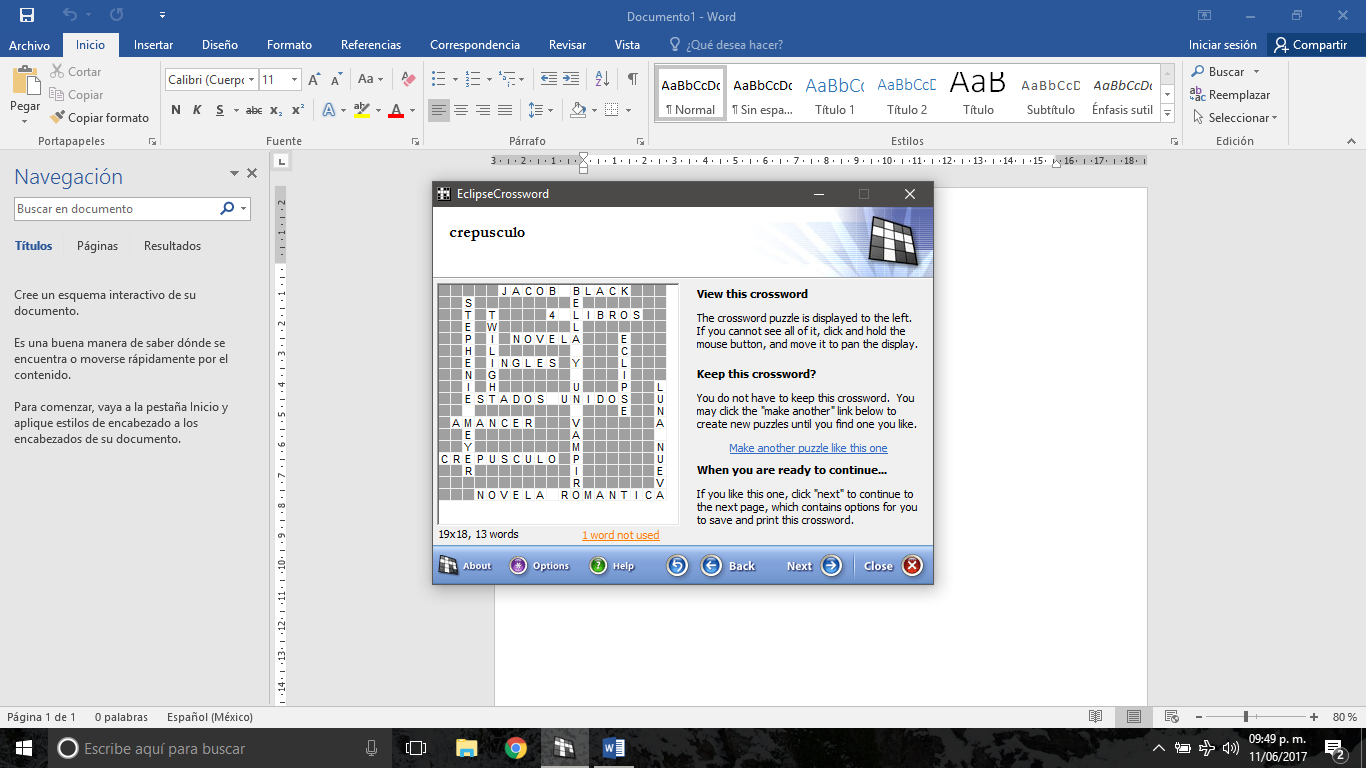 